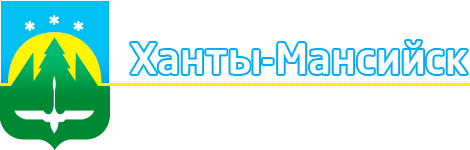 РЕКОМЕНДАЦИИО независимых гарантиях, принимаемых в качестве обеспечения заявки, обеспечения исполнения контракта и гарантийных обязательств по Федеральному закону от 05.04.2013 №44-ФЗ «О контрактной системе в сфере закупок товаров, работ, услуг для обеспечения государственных и муниципальных нужд»УПРАВЛЕНИЕ МУНИЦИПАЛЬНОГО ЗАКАЗААДМИНИСТРАЦИИ ГОРОДА ХАНТЫ-МАНСИЙСКА2022 год1. Общие положенияОдним из механизмов защиты заказчиков от недобросовестных действий поставщиков (подрядчиков, исполнителей) при осуществлении закупок в соответствии с Федеральным законом от 05.04.2013 №44-ФЗ «О контрактной системе в сфере закупок товаров, работ, услуг для обеспечения государственных и муниципальных нужд» (далее - Закон №44-ФЗ) является механизм обеспечительных мер. В соответствии с положениями Закона №44-ФЗ участники закупки на стадии подачи заявки, при заключении контракта или при гарантийных обязательствах представляют обеспечение в виде денежных средств либо в виде независимой гарантии. Требования к независимой гарантии устанавливаются в извещении об осуществлении закупки при проведении конкурентных процедур, приглашении, документации о закупке (если Законом №44-ФЗ предусмотрена документация о закупке), а в случае заключения контракта с единственным поставщиком (подрядчиком, исполнителем) – в проекте контракта.Независимая гарантия должна соответствовать условиям статьи 45 Закона №44-ФЗ, а также дополнительным требованиям установленным Постановлением Правительства от 08.11.2013 №1005 «О независимых гарантиях, используемых для целей Федерального закона «О контрактной системе в сфере закупок товаров, работ, услуг для обеспечения государственных и муниципальных нужд» (далее - Постановление №1005).Заказчики в качестве обеспечения заявок, исполнения контрактов, гарантийных обязательств принимают независимые гарантии, выданные следующими учреждениями (гарантами):1) банками, соответствующими требованиям, установленным Правительством Российской Федерации, и включенными в специальный перечень, предусмотренный частью 1.2 статьи 45 Закона №44-ФЗ (актуальный перечень банков публикуется на сайте Минфина России https://www.minfin.ru);2) государственной корпорацией развития «ВЭБ.РФ»;3) фондами содействия кредитованию (гарантийными фондами, фондами поручительств), являющимися участниками национальной гарантийной системы поддержки малого и среднего предпринимательства, предусмотренной Федеральным законом от 24 июля 2007 года N 209-ФЗ «О развитии малого и среднего предпринимательства в Российской Федерации», соответствующими требованиям, установленным Правительством Российской Федерации, и включенными в перечень, предусмотренный частью 1.7 статьи 45 Закона №44-ФЗ (при осуществлении закупок в соответствии с пунктом 1 части 1 статьи 30 Закона №44-ФЗ);4) Евразийским банком развития (если участник закупки является юридическим лицом, зарегистрированным на территории государства - члена Евразийского экономического союза, за исключением Российской Федерации, или физическим лицом, являющимся гражданином государства - члена Евразийского экономического союза, за исключением Российской Федерации).Исключение банка из перечня, предусмотренного частью 1.2 статьи 45 Закона №44-ФЗ, региональной гарантийной организации из перечня, предусмотренного частью 1.7 статьи 45 Закона №44-ФЗ, не прекращает действия выданных гарантом и принятых заказчиками независимых гарантий и не освобождает гаранта от ответственности за неисполнение либо ненадлежащее исполнение условий таких независимых гарантий.С 1 мая 2022 года по 31 декабря 2023 года выдавать независимые гарантии могут белорусские банки:ОАО «Сберегательный банк "Беларусбанк"»;ОАО «Белвнешэкономбанк»;ОАО «Белорусский банк развития и реконструкции "Белинвестбанк"»;ЗАО Банк ВТБ (Беларусь);ЗАО «Минский транзитный банк».2. Проверка независимой гарантии заказчикамиЗаказчик рассматривает поступившую независимую гарантию в срок, не превышающий трех рабочих дней со дня ее поступления.С 1 октября 2022 года действуют утвержденные формы независимых гарантий, но это совсем не означает, что необходимо лишь проверить, по той ли форме она составлена. Готовые формы независимых гарантий могут содержать не все условия, которые должны быть согласно статье 45 Закона №44-ФЗ. Недостающие данные гарант должен отразить в качестве дополнительных условий, иначе заказчик не вправе принять обеспечение.Чтобы проверить независимую гарантию, можно воспользоваться следующим алгоритмом:1. Получить уникальный реестровый номер от оператора электронной площадки или от контрагента, в зависимости от вида гарантии.Схема получения реестрового номера независимой гарантии. 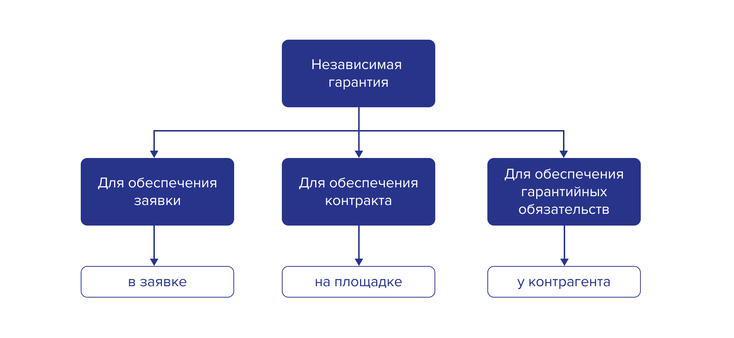 Независимая гарантия на обеспечение заявки. Реестровый номер направляется в составе заявки участника. Номер участник указывает посредством функционала электронной площадки, когда формирует заявку на закупку (пункт 2 часть 5 статья 44 Закона № 44-ФЗ).Независимая гарантия на обеспечение исполнения контракта. Реестровый номер направляется вместе с подписанным проектом контракта на электронной площадке. Сведения направляет победитель закупки или второй участник, если победитель уклонился от заключения контракта (часть 3 статья 51 Закона № 44-ФЗ).Независимая гарантия на обеспечение гарантийных обязательств. Реестровый номер направляет контрагент после того, как он исполнит основные обязательства по контракту, в сроки, которые указаны в контракте. Заказчик не подписывает приемочный документ, пока контрагент не представит реестровый номер независимой гарантии (часть 7.1 статья 94 Закона № 44-ФЗ).2. Проверить независимую гарантию в реестре независимых гарантий.Независимую гарантию необходимо проверить по реестру независимых гарантий. Реестр независимых гарантий находится в закрытой части Единой информационной системы в сфере закупок (далее - ЕИС). В открытом доступе тексты независимых гарантий не размещают. Сведения в реестр независимых гарантий направляет гарант в течение одного рабочего дня после того, как выдаст гарантию. Федеральное казначейство проверяет информацию и формирует реестровую запись.3. Проверить форму, по которой представлена независимая гарантия.Для независимых гарантий по обеспечению заявки и контракта Правительство утвердило формы. Независимые гарантии в обеспечение гарантийных обязательств гаранты представляют по своим формам.Чтобы убедиться, что независимую гарантию составили по типовой форме, необходимо её сверить с формами утвержденными Постановлением №1005.Особое внимание необходимо обратить на последний раздел независимой гарантии «Дополнительные условия». В него должны быть внесены все обязательные условия из статьи 45 Закона №44-ФЗ, которых нет в основном тексте независимой гарантии.Форма независимой гарантии для обеспечения гарантийных обязательств – не типовая, но в представленной независимой гарантии все обязательные данные должны совпадать.4. Проверить сумму и срок независимой гарантии.Необходимо проверить, отвечает ли сумма независимой гарантии требованиям извещения о закупке, приглашению, документации о закупке (если Законом №44-ФЗ предусмотрена документация о закупке), а в случае заключения контракта с единственным поставщиком (подрядчиком, исполнителем) – проекту контракта, а срок действия – требованиям Закона №44-ФЗ.Сумма обеспечения контракта должна соответствовать сумме, указанной в извещении и в проекте контракта. Размеры обеспечения контракта установлены в части 6 и 6.1 статьи 96 Закона №44-ФЗ.Размер обеспечения заявки зависит от начальной (максимальной) цены контракта (часть 1 и 2 статьи 44 Закона №44-ФЗ). В независимой гарантии он также должен совпадать с тем, что указано в извещении о закупке. Сумма обеспечения гарантийных обязательств сравнивается с извещением о закупке и контрактом. Если количество товаров или объем работ, услуг определить невозможно, обеспечение рассчитывается от максимального значения цены контракта согласно части 24 статьи 22 Закона №44-ФЗ.Необходимо убедится, что срок независимой гарантии покрывает срок обязательств. Минимальные сроки зависят от вида обязательств, которые обеспечивает независимая гарантия:Конкретный срок гарант и контрагент определяют самостоятельно в соответствии с условиями части 4 статьи 44, части 3 статьи 96 Закона №44-ФЗ.5. Принять или отказать в принятии независимой гарантии.Независимая гарантия принимается заказчиком если текст, сумма и срок документа отвечают требованиям извещения о закупке, приглашению, документации о закупке (если Законом №44-ФЗ предусмотрена документация о закупке), а в случае заключения контракта с единственным поставщиком (подрядчиком, исполнителем) – проекту контракта. Основанием для отказа в принятии независимой гарантии заказчиком является:- отсутствие информации о независимой гарантии в предусмотренных реестрах независимых гарантий;- несоответствие независимой гарантии требованиям, предусмотренным частями 2, 3 и 8.2 статьи 45 Закона №44-ФЗ;- несоответствие независимой гарантии требованиям, содержащимся в извещении об осуществлении закупки, приглашении, документации о закупке (в случае, если Законом №44-ФЗ предусмотрена документация о закупке), проекте контракта, который заключается с единственным поставщиком (подрядчиком, исполнителем).Если принято решение об отказе в принятии гарантии, то заказчику необходимо направить уведомление участнику закупки или контрагенту и разместить решение в ЕИС.6. Порядок формирования уведомления об отказе в принятии независимой гарантии. Уведомление об отказе направляется заказчиком письменно или в форме электронного документа в срок не превышающий три рабочих дня с даты, когда получена независимая гарантия. В уведомлении указывается причина, по которой не принимается независимая гарантия (часть 5 – 7 статьи 45 Закона №44-ФЗ).Чтобы разместить в ЕИС сведения об отказе принимать независимую гарантию в реестре независимых гарантий, сотруднику заказчика необходимо открыть карточку независимой гарантии. На вкладке «Документы» нажать на ссылку «Создать сведения об отказе заказчика в принятии независимой гарантии». Система откроет форму со сведениями, где заполняются обязательные поля. В блоке «Документы» прикрепляется решение об отказе принимать независимую гарантию и размещается в ЕИС. Система выдаст предупреждающее окно, а затем печатную форму отказа. Сотруднику заказчика необходимо подтвердить согласие подписать документ, и нажать «Подписать и разместить». Разместить отказ может только сотрудник заказчика с ролью в ЕИС «Уполномоченный специалист» или «Лицо, уполномоченное на размещение информации и документов».При отклонении независимой гарантии на обеспечение исполнения контракта и если победитель не предоставил взамен другую гарантию, или не перечислил денежные средства на указанный заказчиком счет, то он считается уклонившимся от заключения контракта. В этом случае сведения об участнике направляются заказчиком в реестр недобросовестных поставщиков (подрядчиков, исполнителей) (часть 4 и 5 статьи 96 и часть 2 статьи 104 Закона № 44-ФЗ).Материал подготовлен с применением Справочной системы «Госзаказ» https://plus.1gzakaz.ru
Вид обеспеченияСрок обязательствЗаявкане менее месяца с даты окончания срока подачи заявокКонтрактне менее чем один месяц с даты исполнения обязательств по контрактуГарантийные обязательстване менее чем один месяц с даты окончания гарантийных обязательств